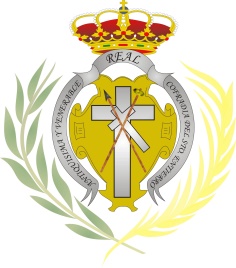 REAL ANTIQUÍSIMA Y VENERABLE COFRADÍA DEL SANTO ENTIERRO Y MARÍA SANTÍSIMA DE FICHA DE ALTA DE HERMANO/ANOMBRE Y APELLIDOS: Nombre Apellido ApellidoDOMICILIO: Calle Ejemplo,Nº1- 1ºACIUDAD: C.P.: 12345FECHA DE NACIMIENTO:  1 del 2 de 1900TELÉFONO: 111222333CORREO ELECTRÓNICO: ejemplo@ejemplo.comNUMERO DE C.C.C    -    -  -     SOLICITA SER  ADMITIDO/A COMO  HERMANO/A  DE LA COFRADÍA,  ACEPTANDO  LAS  REGLAS  DE ORDEN DE LA MISMA.Algeciras a ____ de ___________de 20__Firma